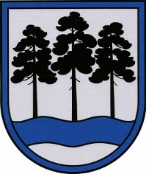 OGRES  NOVADA  PAŠVALDĪBAReģ.Nr.90000024455, Brīvības iela 33, Ogre, Ogres nov., LV-5001tālrunis 65071160, e-pasts: ogredome@ogresnovads.lv, www.ogresnovads.lv PAŠVALDĪBAS DOMES SĒDES PROTOKOLA IZRAKSTS40.Par Ogres novada pašvaldības saistošo noteikumu Nr. 24/2023 “Grozījumi Ogres novada pašvaldības 2021. gada 11. novembra saistošajos noteikumos  Nr. 27/2021 “Par pabalstiem bārenim un bez vecāku gādības palikušajam bērnam pēc pilngadības sasniegšanas”” precizēšanuAr Ogres novada pašvaldības domes 2023. gada 26. oktobra lēmumu Nr. 17 “Par Ogres novada pašvaldības saistošo noteikumu Nr. 24/2023 “Grozījumi Ogres novada pašvaldības 2021. gada 11. novembra saistošajos noteikumos  Nr. 27/2021 “Par pabalstiem bārenim un bez vecāku gādības palikušajam bērnam pēc pilngadības sasniegšanas”” izdošanu” Ogres novada pašvaldības dome pieņēma Ogres novada pašvaldības saistošos noteikumus Nr. 24/2023 “Grozījumi Ogres novada pašvaldības 2021. gada 11. novembra saistošajos noteikumos  Nr. 27/2021 “Par pabalstiem bārenim un bez vecāku gādības palikušajam bērnam pēc pilngadības sasniegšanas”” (turpmāk – Saistošie noteikumi).Ogres novada pašvaldība 2023. gada 9. novembrī saņēma Vides aizsardzības un reģionālās attīstības ministrijas (turpmāk – VARAM) atzinumu Nr. 1-18/6440 “Par saistošajiem noteikumiem Nr. 24/2023” (pašvaldībā reģistrēts ar Nr. 2-4.1/5979) (turpmāk – Atzinums). VARAM ir sniegusi pozitīvu atzinumu par Saistošajiem noteikumiem, vienlaikus lūdzot apvienot Saistošo noteikumu 2. un 3. punktu vienā punktā un precizēt 2. punktā vārdus “stājas spēkā”, aizstājot tos ar vārdiem “piemērojami ar”, kas tiek ņemts vērā. Izvērtējot Atzinumā minētos priekšlikumus Ogres novada pašvaldības dome, atzīst tos par pamatotiem.Ņemot vērā minēto un pamatojoties uz Administratīvā procesa likuma 72. panta pirmo daļu un Pašvaldību likuma 47. panta ceturto daļu,balsojot: ar 23 balsīm "Par" (Andris Krauja, Artūrs Mangulis, Atvars Lakstīgala, Dace Kļaviņa, Dace Māliņa, Dace Veiliņa, Daiga Brante, Dainis Širovs, Dzirkstīte Žindiga, Egils Helmanis, Gints Sīviņš, Ilmārs Zemnieks, Indulis Trapiņš, Jānis Iklāvs, Jānis Kaijaks, Jānis Siliņš, Kaspars Bramanis, Pāvels Kotāns, Raivis Ūzuls, Rūdolfs Kudļa, Santa Ločmele, Toms Āboltiņš, Valentīns Špēlis), "Pret" – nav, "Atturas" – nav,Ogres novada pašvaldības dome NOLEMJ:Izdarīt Ogres novada pašvaldības 2023. gada 26. oktobra saistošajos noteikumos Nr. 24/2023 “Grozījumi Ogres novada pašvaldības 2021. gada 11. novembra saistošajos noteikumos  Nr. 27/2021 “Par pabalstiem bārenim un bez vecāku gādības palikušajam bērnam pēc pilngadības sasniegšanas”” (pielikumā) (turpmāk – Noteikumi) šādus precizējumus:Izteikt 2. punktu jaunā redakcijā:“2. Šie noteikumi ir piemērojami ar 2024. gada 1. janvāri.”Svītrot noteikumu 3. punktu.Uzdot Ogres novada pašvaldības Centrālās administrācijas Juridiskajai nodaļai nodrošināt Noteikumu publicēšanu oficiālajā izdevumā “Latvijas Vēstnesis”.Uzdot Ogres novada pašvaldības Centrālās administrācijas Komunikācijas nodaļai publicēt Noteikumus Ogres novada pašvaldības oficiālajā tīmekļvietnē.Uzdot Ogres novada pašvaldības Centrālās administrācijas Kancelejai pēc Noteikumu spēkā stāšanās nodrošināt Noteikumu brīvu pieeju Ogres novada pašvaldības ēkā.Uzdot Ogres novada pašvaldības pilsētu un pagastu pārvalžu vadītājiem pēc Noteikumu spēkā stāšanās nodrošināt Noteikumu brīvu pieeju pašvaldības pilsētu un pagastu pārvaldēs.Kontroli par lēmuma izpildi uzdot Ogres novada pašvaldības izpilddirektoram.(Sēdes vadītāja,domes priekšsēdētāja E. Helmaņa paraksts)Ogrē, Brīvības ielā 33Nr.192023. gada 30. novembrī